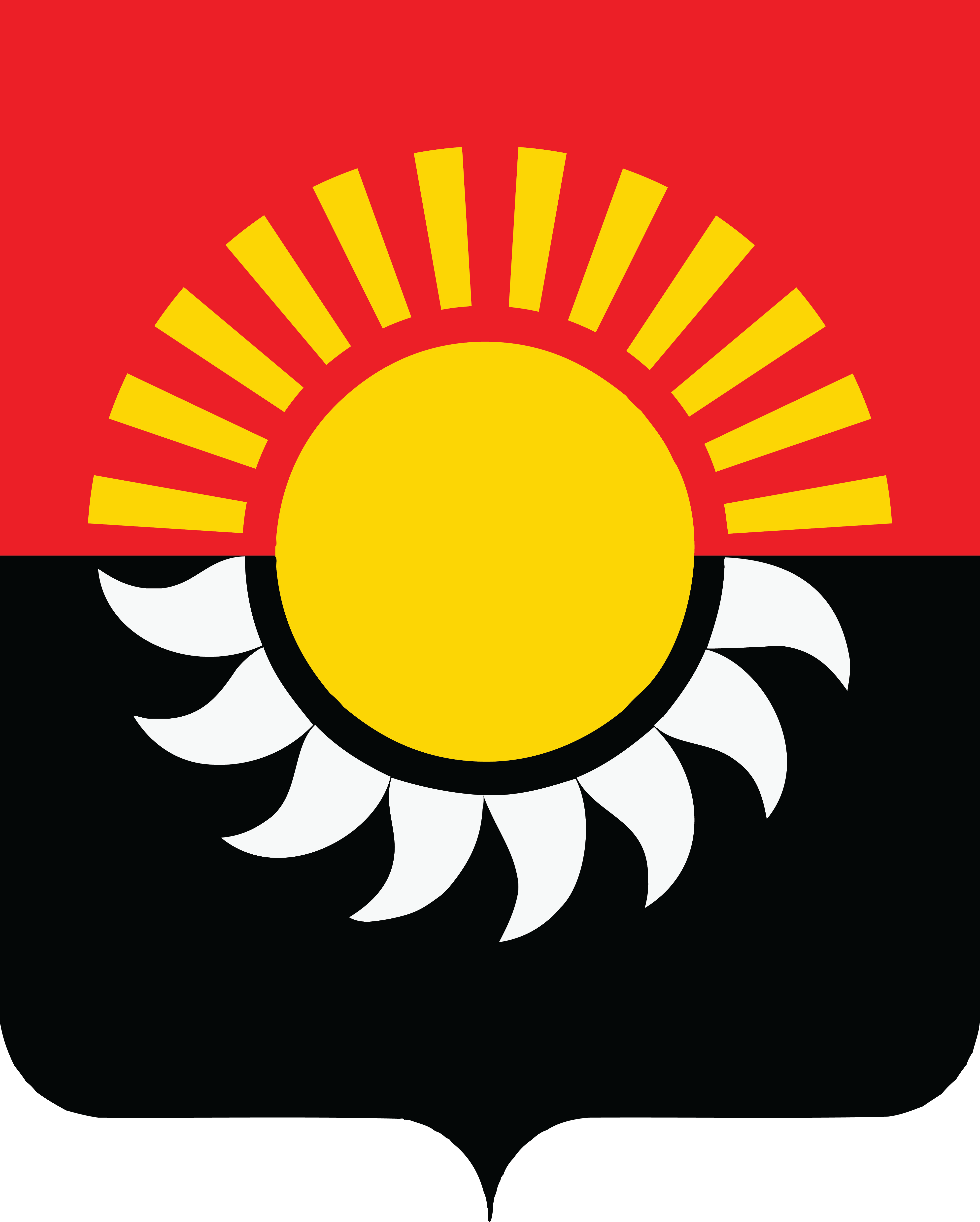 О закреплении полномочий главного администратора(администратора) доходов бюджета Осинниковского городского округа Кемеровской области - КузбассаВ соответствии со статьей 160.1 Бюджетного кодекса Российской Федерации,  Постановлением администрации Осинниковского городского округа от 13.12.2021 №1237-п «Об утверждении перечня главных администраторов доходов бюджета Осинниковского городского округа Кемеровской области – Кузбасса и порядка внесения изменений в перечень главных администраторов доходов бюджета Осинниковского городского округа Кемеровской области – Кузбасса» и в целях исполнения Решения Совета народных депутатов Осинниковского городского округа от 23.12.2021 №230-МНА «О бюджете Осинниковского городского округа Кемеровской области - Кузбасса на 2022 год и на плановый период 2023 и 2024 годов»           ПРИКАЗЫВАЮ:           1. Утвердить перечень доходов бюджета Осинниковского городского округа Кемеровской области - Кузбасса, главным администратором и администратором которых является Финансовое управление администрации Осинниковского городского округа, по коду главного администратора доходов 955 согласно приложению к настоящему приказу.2. Обеспечить выполнение функций главного администратора доходов бюджета Осинниковского городского округа Кемеровской области - Кузбасса:прогнозирование поступлений доходов на очередной финансовый год и плановый период;ведение реестра источников доходов бюджета по закрепленным за ним источникам доходов на основании перечня источников доходов бюджетов бюджетной системы Российской Федерации;подготовку аналитических материалов по исполнению бюджета в части закрепленных источников доходов;подготовку сведений, необходимых для составления и ведения кассового плана;формирование бюджетной отчетности главного администратора доходов бюджета;утверждение методики прогнозирования поступлений доходов в бюджет в соответствии с общими требованиями к такой методике, установленными Правительством Российской Федерации.3. Обеспечить выполнение функций администратора доходов бюджета Осинниковского городского округа Кемеровской области - Кузбасса:доведение  до плательщиков платежей в бюджет реквизитов администратора доходов и иных платежных реквизитов, необходимых для заполнения расчетных документов в соответствии с Приказом Министерства финансов  Российской Федерации от 12.11.2013  №107н; учет начисленных и поступивших в бюджет сумм; принятие решений о зачете (уточнении) платежей, о возврате излишне или ошибочно уплаченных (взысканных) сумм в бюджет; осуществление информационного взаимодействия с органами Федерального казначейства в соответствии с Приказом Министерства финансов  Российской Федерации от 13.04.2020  № 66н «Об утверждении Порядка учета Федеральным казначейством поступлений в бюджетную систему Российской Федерации и их распределения между бюджетами бюджетной системы Российской Федерации»; уточнение вида и принадлежности поступлений, отнесенных органом Федерального казначейства к невыясненным поступлениям.4. Обеспечить в соответствии с действующим законодательством отражение в бухгалтерском учете операций по начисленным суммам доходов. 5. Формировать бюджетную отчетность в соответствии с Приказом Министерства финансов Российской Федерации от 28.12.2010 №191н «Об утверждении Инструкции о порядке составления и представления годовой, квартальной и месячной отчетности об исполнении бюджетов бюджетной системы Российской Федерации» в установленные сроки.6. Признать утратившим силу приказ от 02.04.2021 № 15 «О закреплении полномочий главного администратора (администратора) доходов бюджета Осинниковского городского округа Кемеровской области – Кузбасса».7. Заведующему сектором информационно-технического сопровождения (Стома Е.Г.) обеспечить размещение настоящего приказа на официальном сайте Осинниковского городского округа.           8. Настоящий приказ вступает в силу с 1 января 2022 года.9. Контроль за исполнением настоящего приказа оставляю за собой.Заместитель Главы городскогоокруга по финансам – начальникФинансового управления АОГО                                                                             Э.А.БаландинаПриложение к приказуФинансового управления АОГОот  27 декабря 2021 года №82Перечень доходов бюджета Осинниковского городского округа Кемеровской области - Кузбасса, главным администратором и администратором которых является Финансовое управление администрации Осинниковского городского округа, по коду главного администратора доходов 955Код бюджетной классификации РФНаименование кода поступлений в бюджет, кода главного администратора доходов, вида (подвида) доходов, кода классификации операций сектора государственного управления)1 13 02994 04 0003 130Прочие доходы от компенсации затрат бюджетов городских округов (по возврату дебиторской задолженности прошлых лет)1 17 01040 04 0000 180Невыясненные поступления, зачисляемые в бюджеты городских округов1 18 02400 04 0000 150Поступления в бюджеты городских округов (перечисления из бюджетов городских округов) по урегулированию расчетов между бюджетами бюджетной системы Российской Федерации по распределенным доходам2 02 15001 04 0000 150Дотации бюджетам городских округов на выравнивание бюджетной обеспеченности из бюджета субъекта Российской Федерации2 02 15002 04 0000 150Дотации бюджетам городских округов на поддержку мер по обеспечению сбалансированности бюджетов2 02 30024 04 0000 150Субвенции бюджетам городских округов на выполнение передаваемых полномочий субъектов Российской Федерации2 07 04050 04 0000 150Прочие безвозмездные поступления в бюджеты городских округов2 08 04000 04 0000 150Перечисления из бюджетов городских округов (в бюджеты городских округов) для осуществления возврата (зачета) излишне уплаченных или излишне взысканных сумм налогов, сборов и иных платежей, а также сумм процентов за несвоевременное осуществление такого возврата и процентов, начисленных на излишне взысканные суммы2 19 60010 04 0000 150Возврат прочих остатков субсидий, субвенций и иных межбюджетных трансфертов, имеющих целевое назначение, прошлых лет из бюджетов городских округов